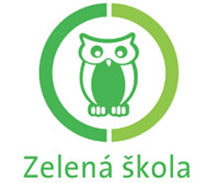 Jsme Zelená školaNaše mateřská škola se zapojila do projektu „Zelená škola“ a umožňuje tak dětem, učitelům i návštěvníkům školy třídit nejen základní složky odpadu jako je papír, plast a sklo, ale i elektroodpad a baterie. Snadná recyklace vysloužilých elektrozařízení a baterií bez nutnosti cesty na speciální místo zpětného odběru je předpokladem pro podporu uvědomělého chování a je základem pro vytvoření ekologického cítění u dětí.Vysloužilé elektrospotřebiče z domácností a baterie mohou rodiče a návštěvníci školy jednoduše odkládat do sběrného boxu, který je umístěn na chodbě ve vstupu do budovy školy. Cílem projektu Zelená škola je ochrana životního prostředí zabezpečením zpětného odběru a efektivní recyklace nepotřebných elektrozařízení. Ta obsahují mnohé nebezpečné látky, jako je například rtuť, olovo, kadmium či brómované zpomalovače hoření, ale také velké množství recyklovatelných a znovu využitelných materiálů.Iniciátorem projektu je společnost REMA Systém a.s., která zajišťuje organizaci sběru, třídění, recyklaci a nakládání s elektroodpadem v celé České republice. Naše škola obdržela certifikát a je oprávněna používat logo „Zelená škola“. 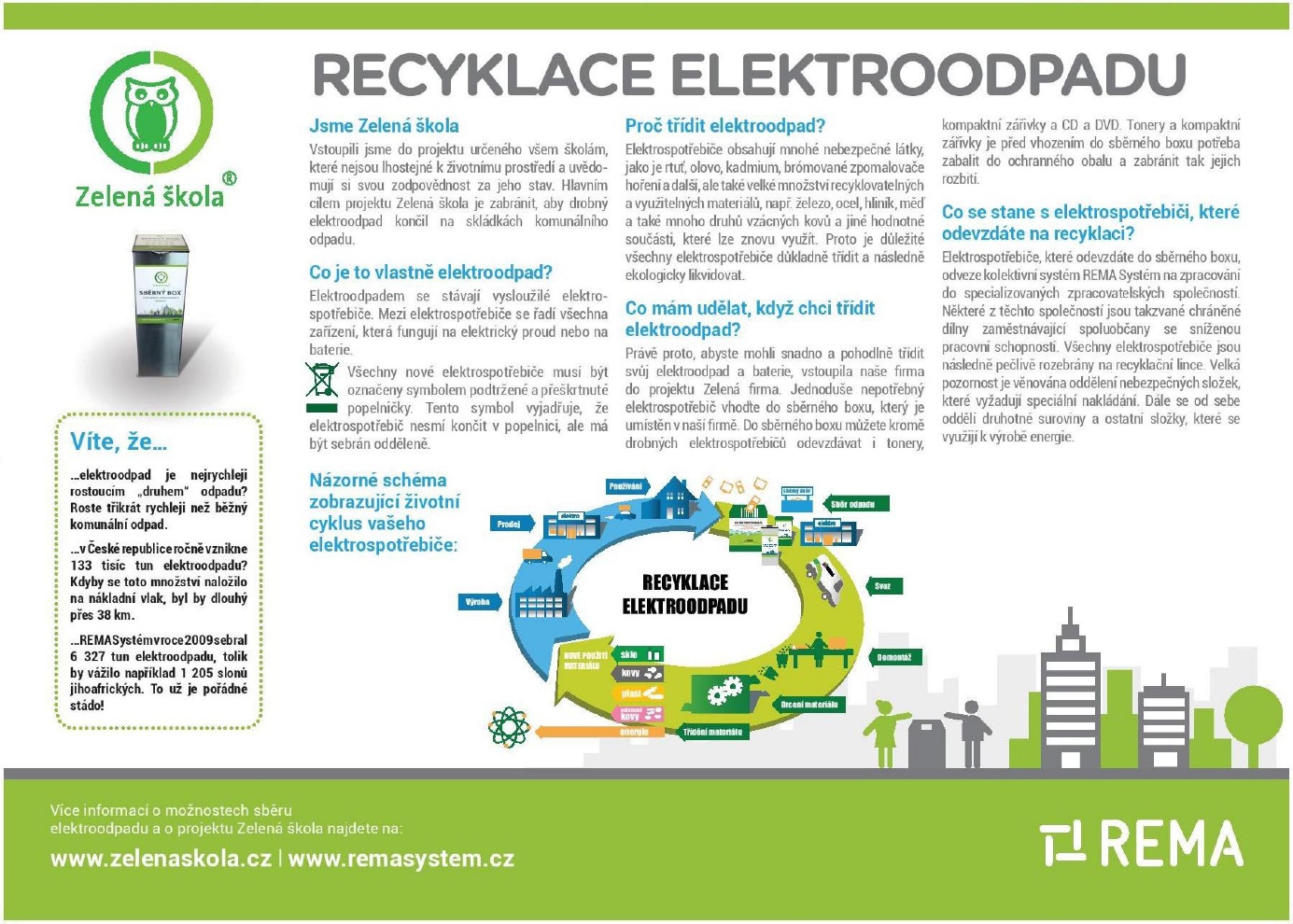 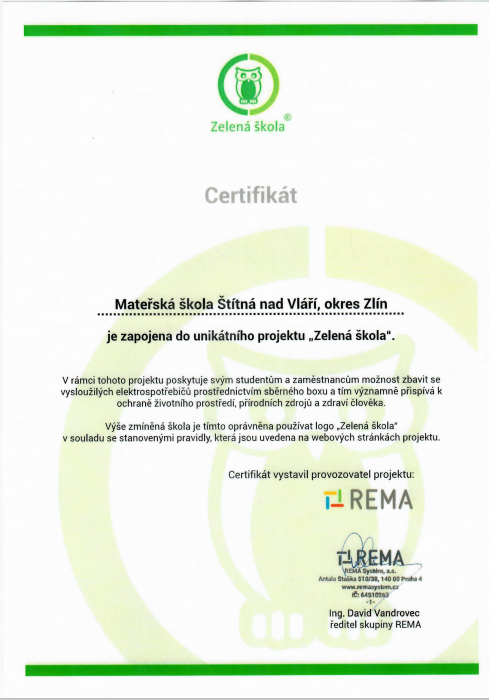 